ADA PARATRANSIT APPLICATION FORM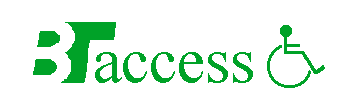 BTaccess is Bloomington Public Transportation Corporation’s ADA paratransit system. It serves locations within the Bloomington city limits only. Please complete this application as thoroughly as possible and to the best of your ability. If you have any questions on the application or need assistance completing this form, please call BTaccess at (812) 336-7433.  In order for the application to be considered complete, every question on the application must be answered. We cannot begin processing the application until it is complete.  If a question does not apply to you, please write “Not Applicable” or “NA.”The purpose of this application is to provide an opportunity for you to describe how your disability prevents you from riding the Bloomington Transit’s fixed route system. The more complete and accurate information you provide, the better BTaccess will understand your abilities and travel challenges. Information contained in this application will be kept confidential and shared with the professionals involved in the evaluation of your eligibility for BTaccess or others only if disclosure is required by law.There are two sections to this application. Part A is to be filled out by the applicant or by someone on the applicant’s behalf. Part B is to be filled out by a professional familiar with the applicant’s functional abilities. The same person may not fill out both A and B. The application will not be accepted or considered complete by BTaccess until both parts are completed correctly, in full, and delivered or mailed to:BTaccess 130 West Grimes Lane Bloomington, IN 47403Ormccormick@bloomingtontransit.comPART APlease Print:Name_________________________________     Date of Birth__________Address_______________________________________Apt_______City_________________________State___________Zip______________Cell Phone______________ House Phone _____________Work Phone________________Email Address__________________________________________To be completed by any person assisting the applicant with the completion of this application:Name______________________________________________ Phone___________________ Other Phone _____________________Address____________________________________________________ orEmail ____________________________________Relationship to Applicant_______________________________To whom should we send future correspondence (information regarding eligibility, missed trips, policy, etc)?  Information may only be sent to one person.Name________________________________________ Phone__________________ Other Phone _____________________Address_______________________________________ or email______________________________Relationship to Applicant_________________________________________In what format shall our correspondence be? Circle one of the following:Mail           Large Print Mail             Email             Audio Cassette	        Compact DiscINFORMATION ABOUT YOUR DISABILITY AND MOBILITY EQUIPMENTWhat is the disability or disabilities that prevent you from using the Bloomington Transit fixed route system?_________________________________________________________________Is your disability considered permanent? Circle:      Yes         NoIf no, how long do you expect to have this disability? _________________________________Does your disability change from day to day? Circle:      Yes         No If yes, please explain: _______________________________________________________________________________________________________________________________________________________________________________Designate any mobility aids you use (circle all that apply) Walker           Cane         White Cane        Crutches       Service Animal	  Prosthesis        Portable Oxygen       Other: _________________________ Manual Wheelchair           Motorized Wheelchair ( 3 or 4 wheeled? )  Required of all wheelchair users:________Length of Wheelchair     ________Width of Wheelchair     ________Weight of WheelchairMake and Model name of wheelchair _______________________________PLEASE READ THE FOLLOWING STATEMENTS AND CHECK THOSE WHICH BEST DESCRIBE WHAT YOU BELIEVE IS YOUR ABILITY TO USE THE BLOOMINGTON TRANSIT FIXED ROUTE SYSTEM.  YOU MAY SELECT MORE THAN ONE.I use the Bloomington Transit fixed route service frequently.I can use the fixed route bus sometimes, if the conditions are right.I have difficulty understanding and/or remembering all of the things I need to do to find my way to and from the bus.I have a temporary disability which prevents me from getting to the bus stop.  I will need BTaccess only until I recover.I believe I could learn to ride the fixed route bus, if someone would teach me.The severity of my disability changes from day to day.  I can ride the fixed route bus only when I am feeling well.I have a severe medical condition.  My condition results in an impairment which makes it impossible for me to use the fixed route system.I have never attempted to ride the fixed route buses.I am not sure if I can ride the fixed route buses.INFORMATION ABOUT YOUR ABILITY TO USE THE BLOOMINGTON TRANSIT FIXED ROUTE SYSTEMIf you use fixed route service now, do you need the assistance of another person? (circle one)	Always			Sometimes			NeverWhat is it about riding a fixed route bus that is most difficult for you? (Ex. The bus moves before I am seated, etc.)  Please list as many things as you can think of.  If you need additional space, please use a separate piece of paper: _______________________________________________________________________________________________________________________________________________________________________________________________________________________________________________________________________________________________What are the specific conditions of your disability which prevent you from using the fixed route bus? If you need additional space, please use a separate piece of paper:___________________________________________________________________________________________________________________________________________________________________________________Can you cross the street by yourself?  Circle:     Yes        No      SometimesIf sometimes, under what conditions can you cross the street? _______________________________________________________________________________________________________________________INFORMATION ABOUT YOUR CURRENT USE OF THE BLOOMINGTON TRANSIT FIXED ROUTE SYSTEMDo you currently use the fixed route system?     Yes        No      Which routes? _____________When was the last time you independently used the fixed route system? ___________________What is the closest bus stop to your home?  Please give the location (ex. Corner of Fifth and Grant).___________________________________________________
INFORMATION ON WEATHER RELATED CONDITIONSDoes the weather affect your ability to use the fixed route bus system?         Yes        NoIf yes, please explain how the weather affects your ability to use the fixed route system:________________________________________________________________________________________________________INFORMATION ABOUT THE ENVIRONMENT AROUND YOUR HOMEHow would you describe the terrain where you live? (Ex. Very steep hill, long gradual hill, etc.)  _________________________________________________________Are there sidewalks at your residence?     Yes        NoINFORMATION ON TRAVEL/MOBILITY TRAININGHave you ever received training to learn how to use the fixed route bus or to travel around the community?       Yes        No       If Yes, who providing training and when? _________________________________INFORMATION REGARDING YOUR FUNCTIONAL ABILITYYour answers to the questions in this section will help us to better understand your functional ability in specific areas.  For each question, circle one answer.  Your answers should be based on your ability to complete these tasks independently according to how you feel most of the time, under normal circumstances, using your mobility equipment.Without the help of someone else, can you:Walk up and down three steps if there are handrails on both sides?Always	Sometimes		Never		Not SureUse a phone to get information?Always	Sometimes		Never		Not SureCross the street, if there are curb cuts?Always	Sometimes		Never		Not SureWait ten minutes at a bus stop that does not have a seat or a shelter, if the weather is good?Always	Sometimes		Never		Not SureTravel up or down a gradual hill on the sidewalk, if the weather is good?Always	Sometimes		Never		Not Sure  Find your way to the bus stop, if someone shows you the way once?Always	Sometimes		Never		Not Sure  Step on and off the curb from a sidewalk?Always	Sometimes		Never		Not Sure  If you need the assistance of another person when traveling, what do they do for you?__________________________________________________________________________________________________________________  Have you ever gotten lost when traveling alone? Circle all that apply  Yes        No          I never travel alone          No, I’ve never gotten lostIf yes, what was the outcome of the situation? ___________________________________________________________________________________________________________________  If the weather is good and there are no barriers in the way, what is the farthest you can walk or travel outdoors on a level sidewalk, with your mobility aid if you use one? (A downtown Bloomington city block is about 300 feet long)________100 feet      ________200 feet    ________300 feet________400 feet      ________500 feet  ________600       ________700 feet    ________800 feet    ________900 feet_______if farther, how much? ______I can’t travel outdoors alone at allINFORMATION REGARDING YOUR OPINIONS ABOUT CERTAIN ASPECTS OF ACCESSIBLE FIXED ROUTE BUS SERVICEPlease read each question carefully and circle the answer that indicates whether or not you agree, disagree, or are not sure.						The fixed route system is too complicated for me to figure out.	Agree               Disagree            Not SureI’m not at all interested in using the fixed route service for my transportation.	Agree            Disagree       Not Sure Riding the bus makes me more vulnerable to crime. I’m afraid for my safety.Agree                    Disagree                    Not SureI think my neighborhood has good bus service.	   Agree                    Disagree                    Not SureI’m afraid I’ll get off at the wrong stop.	   Agree                    Disagree                    Not Sure  Taking my trips by fixed route bus would take me too long.          Agree                    Disagree                    Not Sure  If the bus moves before I am seated, I	believe I might fall.   Agree                    Disagree                    Not Sure       INFORMATION REGARDING ANY VISUAL IMPAIRMENTPlease fill out this section if you have a visual impairment.Name of Eye Disease/Condition:__________________________________________________My vision is worse during these conditions:__________Bright sunlight__________Dimly lit or shaded places__________Night time__________I see the same in different lighting conditions__________I have no vision at allMy eye condition is considered to be:__________Stable__________Degenerative__________Other (please explain) ___________I can easily see steps and curbs.	__________yes__________no__________sometimesI can see the route numbers on the bus from the bus. stop.______yes_____no______sometimesI can find the bus stop without assistance.  ________yes_________no__________sometimesPlease use this space to tell us anything else you would like us to know about your travel challenges and your ability to use the Bloomington Transit fixed route service:____________________________________________________________________________________________________________________________________________________________________________________________________________________________________________________________________________________________________________________________________________________________________________________________________________________________________________________________________________________________________________________________________________________________________________________________________________________________________________I certify that the information I provided is true and correct.Applicant’s signature _______________________________________ Date________________PART BPlease take this section of the application to a professional for verification of your disability and your functional abilities. The same person may not fill out both parts A and B. We prefer that this section be filled out by someone who is not only familiar with your diagnosis, but who is also familiar with your mobility. We suggest taking these forms to your physician, health care professional (nurse, physical therapist, psychiatrist, rehabilitation specialist, etc). If you have any questions regarding what professionals will be accepted, please call the Customer Service Manager at (812) 336-7433 ext 102.GUIDELINES FOR PROFESSIONAL REPORT TO BTACCESSYour patient/client has requested eligibility for BTaccess ADA transportation service. Because of your professional relationship with this applicant, you are uniquely qualified to help clarify his or her   functional abilities and limitations.  The following are guidelines for using BTaccess. These guidelines may help you in understanding the type of information we need in order to determine the applicant’s eligibility for BTaccess.Bloomington Transit and BTaccess ServiceBloomington Public Transportation Corporation offers two different types of transportation: Bloomington Transit (fixed-route service) and BTaccess (paratransit service). Bloomington Transit’s fixed route service provides many accessibility features that make it possible for people with different types of disabilities to ride on its buses. These features include: lifts and ramps (there is no need to walk up or down steps of a bus); tie-downs and passenger restraints for people using wheelchairs, which are secured by the driver; bus stop calling by drivers; large print bus identification signs; priority seating at the front of buses for people with disabilities; and the availability of bus schedules in alternative formats. BTaccess is a paratransit service that provides discounted curb-to-curb transportation on a shared-ride basis to eligible individuals with disabilities whose disability prevents them from using public, fixed-route bus transportation at all, or under certain circumstances.The basis for BTaccess ADA eligibility is the American with Disabilities Act. Eligibility is based on: Functional ability to independently perform the tasks necessary for bus use including: getting to and from the bus stop, getting on the bus, riding the bus and understanding how to navigate the system in a variety of environments. A diagnosis by itself does not qualify an individual for BTaccess. Whether the individual is prevented from performing these tasks (as opposed to the task being more inconvenient or difficult)Whether the individual can perform these tasks all of the time, only under some circumstances, or if the disability would always prevent the individual from performing these tasks. BTaccess eligibility is unique to the individual’s personal functional ability and reflects ability to use the bus only in some circumstances (ex., could use the bus if it were not more than two level blocks to the bus stop, and there was no snow or ice present.)Information we need for you to provide:You may expand, in as much detail as you can provide, how this individual’s physical, sensory, cognitive or emotional problems may impact his/her ability to travel on a fixed route bus. Please relate your comments to the specific tasks necessary to board, ride and navigate the Bloomington Transit fixed route system by describing how each condition limits his/her functional ability in these specific areas.The following is a list of specific points which can serve as a guide for your report to BTaccess. Please address any of the following points that apply to the applicant on the forms provided (pages 9-11):Specific diagnosis and prognosis of each of your client’s disabling conditions. Identify for which of them you are currently treating him/her.Specific measurements:For the visually impaired: visual acuity measurements and visual field readings for both eyesFor the cognitively impaired: I.Q. scores and Adaptive Behavior scoresDate of onsetPrognosis if the individual has a progressive disease or condition, or if he/she is expected to improve or recover. Provide the best estimate of the rate at which this is expected to occur, and if therapy is part of the treatment plan.Mobility ImpairmentsCan the individual walk?Under what conditions can s/he walk?Under what conditions can s/he not walk?What mobility aids does s/he use?How long has s/he been using this device?How far can s/he walk/travel independently using mobility aids?How do weather conditions (rain, ice, snow) affect his/her mobility?How are balance and endurance affected?Neurological Impairments or Head InjuriesIs judgment or behavioral inhibition impaired, and to what extent?SeizuresWhat type of seizures?Are they controlled by medication?Emotional and/or Behavioral ProblemsIs judgment impaired?Does the individual experience disabling anxiety, auditory or visual hallucinations, delusions, etc.General InformationWould the individual need the help of an assistant or companion in order to ride the bus?How do temperature fluctuations affect his/her functioning?If you have any questions regarding BTaccess or these forms, contact the Customer Service Manager at (812)336-7433 extension 102. Thank you for your cooperation. Please email or mail application to:                                                         BTaccess130 W. Grimes LaneBloomington, IN 47403Email:    customer@bloomingtontransit.comMEDICAL / PROFESSIONAL VERIFICATIONApplicant’s Name__________________________________ Date of Birth_______________________In what capacity do you know this individual? _______________________________________How long have you know this individual? __________________________________________What is the last date of face to face contact (by you or your agency) with this individual? _____Primary Disability/Medical Condition______________________________________________Secondary Medical Condition(s)__________________________________________________Date of onset________________     __________________Currently receiving any treatment_________________________________________________What is the prognosis? __________________________________________________________Are the effects of the disability variable? Circle one:    Yes        NoTemperature sensitivity?     Heat    and/or     ColdDo you deem the individual to be compliant in taking medication?       Yes        NoHow does the above medication affect the individual’s functional ability to travel independently within the community?_____________________________________________________________________________________________________________________________When taking medication compliantly, will the individual be able to travel independently in the community, utilizing the Bloomington Transit fixed route bus system?        Yes        NoDoes the individual currently experience either auditory or visual hallucinations?    Yes        No*For the following questions, please provide information regarding the applicant’s abilities taking into consideration the applicant’s mobility aid, if applicable.Maximum distance patient/client is able to travel? (downtown Bloomington city block is about 300 feet)__________300 feet		__________600 feet    __________900 feet                 __________1000 feet             __________1500 feet  __________2000 feet__________ if farther, how many feet?           __________otherWould the individual exhibit any signs of distress at the maximum distance?        Yes        NoIf yes, please explain___________________________________________________________Would the individual be able to follow directions along a route?     Yes        NoAre they able to navigate around large obstacles?     Yes        NoAre they able to navigate around small obstacles?     Yes        NoCan the individual locate curb/curb cut?     Yes        NoIndependently step up 6” curb     Yes        NoIndependently step down 6” curb     Yes        NoIndependently maneuver up/down curb cut     Yes        NoWould the individual be:Able to negotiate sidewalk that is in good condition     Yes        NoAble to negotiate on broken pavement/surfaces     Yes        NoAble to negotiate on uneven/grassy surfaces     Yes        NoAble to negotiate on gravel surfaces     Yes        NoAble to negotiate on loose dirt/sand surfaces     Yes        NoAble to negotiate up a 30’ ramp of reasonable slope    Yes        NoAble to negotiate up a 16’ ramp of reasonable slope     Yes        NoNumber of lanes individual is able to successfully cross     _____________________________Able to cross the street at a crosswalk     Yes        NoIs the individual able to locate crosswalk/safe place to cross     Yes        NoAble to independently activate “walk” light     Yes        NoCan the individual safely initiate crossing from curb/curb cut     Yes        NoAble to wait without a bench at the bus stop for 10 minutes     Yes        NoCan individual safely negotiate three 12 inch steps     Yes        NoAble to climb bus steps from street level without curb     Yes        NoPlease circle if any apply to the individual:Ambulatory    Wheelchair user    3 wheeled scooter user     Walker      CaneIs the individual:Able to maneuver onto bus lift platform     Yes           Yes, with assistance         NoAble to negotiate up ramp from street level    Yes           Yes, with assistance         NoAble to negotiate down ramp to street level    Yes           Yes, with assistance         NoAble to place fare in farebox     Yes        NoAble to handle fare tickets     Yes        NoAble to stand on a moving bus     Yes        NoWould the individual be able to independently:Identify and board the correct bus     Yes        NoLeave the house on time     Yes        No Seek and ask for directions     Yes        NoFind way to/from bus stop or downtown terminal     Yes        NoTransfer to a second bus     Yes        NoExit bus at the correct destination     Yes        NoMonitor time     Yes        NoAre any of the following affected by the individual’s disability?  (check all that apply)_______Disorientation			_______Monitoring time_______Problem solving			_______Judgment_______Short-term memory			_______Communication_______Long-term memory			_______Inconsistent performance_______Gait or balance			_______Inappropriate social behavior_______Other (please explain) ___________________________________________________Please describe any inappropriate social behavior _______________________________________________________________________________________________________________________________Would mobility training be appropriate for this individual     Yes        NoIf no, why not? _______________________________________________________________Would training tools help with fixed route travel? (Ex. Memory cards, written route directions, photos, etc.)     Yes        NoHow will using BTaccess better suit this individual than using the Bloomington Transit fixed route system? _________________________________________________________________Is the goal of traveling independently on the fixed route system (even limited travel in the neighborhood) within the context of treatment?     Yes        NoIs there any additional information regarding this individual which you believe impacts his/her functional ability to use the Bloomington Transit fixed route system or any special circumstances that you believe should be considered?___________________________________________________________________________________________________________________________________________________________________________________________________________________________I certify that this information is true and correct to the best of my knowledge.Signature________________________________________	Title_______________________________________________________________________________Please print or type name			Agency________________________________________	Date_______________________________Address________________________________________	Phone_____________________________